Shuguang Zhang, Ph.D.The Media Lab, E15-391Massachusetts Institute of Technology77 Massachusetts AvenueCambridge, MA. 02139-4307Telephone: +1-617-258-7514Email: Shuguang@MIT.EDU, Website: Laboratory of Molecular Architecture MIT Media Lab John Simon Guggenheim Fellow  Google Scholar: Shuguang Zhang, ORCID: 0000-0002-3856-3752,Positions Held2019-		Head, Laboratory of Molecular Architecture, The Media Lab, MIT2012-2019	Head, Laboratory of Molecular Architecture, Center for Bits and Atoms, MIT1998-2012	Associate Director, Center for Biomedical Engineering, MIT1997-2012	Principal Research Scientist, Center for Biomedical Engineering, MIT1995-1997	Research Scientist, Center for Biomedical Engineering, MIT1992-1995	Research Scientist, Department of Biology, MIT1988-1991	American Cancer Society postdoctoral fellow, Department of Biology, MITEducation1988	Ph.D.	Biochemistry & Molecular Biology  		Department of Biological Sciences		University of California at Santa Barbara1980	B.S. 	Biochemistry 		Department of Biology		Sichuan University, ChinaHonors and Fellowships2021	Elected to the European Academy of Science and Arts2021	The Erwin Schrödinger Colloquium, Austrian Academy of Science, 2021	Honorary member, the Erwin Schrödinger Society, Austria2021	Science and Innovation Award, Chinese Association for Science and Technology (CAST-USA)2020	Emil Thomas Kaiser Award, Protein Society2014	Honorary Professor, Shanghai Jiaotong University, China (No compensation)2013-	Elected to National Academy of Inventors 2011-	Elected to American Institute of Medical and Biological Engineering, 2010-	Elected to Austria Academy of Sciences 2010	Honorary Professor, China University of Petroleum (No compensation) 2006	Wilhelm Exner Medal, Austria 2006	Fellow, John Simon Guggenheim Foundation 2004	R& D 100 Award (R&D Magazine)2004	Top 100 Science Stories (Discover Magazine)2004	Fellow, Japan Association for the Advancement of Medical Equipment2004	Honorary Professor, Sichuan University, China (No compensation)2003	Fellow, Japan Society for Promotion of Science (JSPS Fellow)2001	Finalist, Innovation Award (sponsored by Discover Magazine & Walt Disney)2000	“Who is Who in Science & Engineering in America”1997	Investigator, Whitaker Foundation Biomedical Engineering 1994	Elected to New York Academy of Sciences1993	Elected to Sigma Xi Scientific Research Society of North America1993	A discovery selected as one of the 15 research achievements of MIT over last 25 years.1988	American Cancer Society Postdoctoral Fellow1986	University of California Regents Fellowship, UC Santa Barbara 1983	Graduate Mentor Fellowship, University of California at Santa BarbaraResearch ExperiencePresent:Molecular design, especially protein and peptide design.  Designs of water-soluble G protein-coupled receptors and other transmembrane proteins.Design of versatile, ultra-sensitive sensing device using biological receptors.Interfacing biological system with non-biological system to transduce and amplify information. Previous:Acknowledged as discoverer/founder of the field of self-assembling peptides.  Teaching ExperienceSemester	Subject number	Title 							RoleFT 2000	20.342/442 		Molecular structure of biological materials:		Lecturer					structure, function and self-assemblyFT 2001	20.342/442 		Molecular structure of biological materials:		Lecturer					structure, function and self-assemblyFT 2002	20.342/442 		Molecular structure of biological materials:		Lecturer					structure, function and self-assemblyFT 2003	20.342/442 		Molecular structure of biological materials:		Lecturer					structure, function and self-assemblyFT 2004	20.342/442 		Molecular structure of biological materials:		Lecturer					structure, function and self-assemblyFT 2005	20.342/442 		Molecular structure of biological materials:		Lecturer					structure, function and self-assemblyFT 2007	20.342/442 		Molecular structure of biological materials:		Lecturer					structure, function and self-assemblyFT 2008	20.342/442 		Molecular structure of biological materials:		Lecturer					structure, function and self-assemblyFT 2009	20.342/442 		Molecular structure of biological materials:		Lecturer					structure, function and self-assemblyST 2019	MAS.S61		How to Grow (Almost) Anything, 			Guest lecturerST 2020	MAS.S61		How to Grow (Almost) Anything, 			Guest lecturerST 2020	MAS.S66		Molecular Architecture and Design			LecturerST 2021	MAS.S63		How to Grow (Almost) Anything, 			Guest lecturerST 2022	MAS.S64		How to Grow (Almost) Anything, 			Guest lecturerST 2021	MAS.S65		Molecular Architecture and Design			LecturerST 2022	MAS.S60		Molecular Architecture and Design			LecturerFT 1994-	7.A12			Molecular structure of hereditary materials:		LeaderNucleic AcidsFT 1997-				Biology Structure & Function Seminar Series	Organizer	2002FT 2002-				The Christmas Lecture: History of Biology 		Organizer	2006Freshman Advisor, 1994-2005, 2007-2009, 2013-Present Graduate Ph.D. thesis committee with students for MIT Media Lab, Departments of Biology, Biological Engineering, Chemical Engineering, Electric Engineering & Computer Science, Mechanical Engineering, Materials Science & Engineering; Ph.D. Thesis committee member for Tufts University; Karolinska Institute, Sweden; Swiss Institute of Technology-Lausanne (EPFL), Switzerland. Biochemistry laboratory, University of California at Santa BarbaraGenetics recitation, University of California at Santa BarbaraTrained numerous undergraduate students at MIT and University of California at Santa BarbaraProfessional AssociationsOrganization											DateMember, Sigma Xi Scientific Research Society of North America				1993-presentMember, New York Academy of Sciences							1994-presentMember, American Society of Biochemistry & Molecular Biology				1994-presentMember, HUGO Americas (Human Genome Organization)					1995-presentMember, Protein Society									1995-05, 2021Elected to Austria Academy of Sciences							2010-presentElected to American Institute of Medical and Biological Engineering			2011-presentElected to National Academy of Inventors 							2013-presentHonorary member, the Erwin Schrödinger Society, 					Austria	2021- presentElected to the European Academy of Science and Arts					2021- presentScientific Advisory and Consulting ActivitiesAcorda Therapeutics, New York, Scientific Advisor					1995		2001Mitsubishi Chemical Corporation Research Center, Yokohama, Japan		1998		2003Menicon Co. Ltd., Nagoya, Japan, Scientific Advisor				2005		20073D Matrix, Ltd. Tokyo, Japan, Scientific Advisor					2005		presentOH2Laboratories, Berkeley, CA, USA, Scientific Consultant			2017		presentMeetings OrganizedScientific ServicesJournal editorialPublic Library of Science ONE (An open access journal) Academic Editor, 2006-2016 QRB Discovery, Associate Editor, Cambridge University Press, 2020- PresentBook series: Series in Structural biology, Associate Editor, 2012-PresentDeclined for all other journal editorial boardsJournal Referees for:NatureNature Structural BiologyNature NanotechnologyNature Chemical BiologyNature ChemistryNature MaterialsNature CommunicationsScienceProceedings of National Academy of Sciences, USAPLoS ONEProtein ScienceJournal of Molecular BiologyJournal of American Chemical SocietyLangmuirBiomembranesProtein Engineering Design & SelectionNano LettersNano TodayBiochemistryBiotechnology AdvancesBiomacromoleculesMacromoleculesMaterials Science & EngineeringChemCommincationQRB DiscoveryThin Solid FilmsAdvanced MaterialsSupramolecular ChemistrySeveral Journals of the American Chemical Society Grant reviews for: US National Science Foundation (NSF)US National Institute of Health (NIH)US Department of Energy (DoE)US Department of Defense (DoD)American Chemical Society (ACS)Alzheimer’s Disease Foundation, USAPeter Thiel Foundation, USAThe Wellcome Trust, London, UKEPSRC, UKEuropean Science FoundationIsrael Science Foundation, Jerusalem, Israel The Royal Society of New Zealand Austria, Canada, China, Denmark, Ireland, Czech Republic and Singapore.Patents and Patent Applications Pending:1. Zhang; Shuguang, Lockshin; Curtis, Rich; Alexander, Holmes & Todd. Stable macroscopic membranes formed by self-assembly of amphiphilic peptides and uses therefor. US5,670,483, September 23, 1997. (Licensed Hercules Corp 1995, then transferred to 3DMatrix 2002). 2. Zhang; Shuguang, Lockshin; Curtis, Rich; Alexander, Holmes & Todd. Stable macroscopic membranes formed by self-assembly of amphiphilic peptides and uses therefor. US Patent 6,548,630. April 15, 2003. (Licensed to 3DMatrix 2002). 3. Holmes; Todd, Zhang; Shuguang, Rich; Alexander, DiPersio; C. Michael & Lockshin; Curtis, Stable macroscopic membranes formed by self-assembly of amphiphilic peptides and uses therefor. US Patent 6,800,481. October 5, 2004. (Licensed to 3DMatrix 2002).4. Holmes; Todd, Zhang; Shuguang, Rich; Alexander, DiPersio; C. Michael & Lockshin; Curtis, Stable macroscopic membranes formed by self-assembly of amphiphilic peptides and uses therefor. US Patent 7,098,028. August 29, 2006. (Licensed to 3DMatrix 2002).5. Zhang; Shuguang & Schwartz; John J. Modular peptide mediated intracellular delivery system and uses therefor. US Patent 6,844,324, January 18, 2005. 6. Zhang; Shuguang, Rich; Alexander, Yan; Lin & Whitesides; George. Self-assembling peptide surfaces for cell patterning and interactions. US Patent 6,368,877. April 9, 2002. (Licensed to Surfacelogix 2002). 7. Genove, E., Zhang S., Semino, C. Self-assembling peptides incorporating modifications and methods of use thereof. MIT Case No. 10154, Publication No. US2015/0183828A1, US8,901,084 (Licensed to 3-DMatrix, 2005). European Patent Office EP1636250B1 issued January 6, 2016.Switzerland Patent 1636250 issued January 6, 2016. Germany Patent 1636250 issued January 6, 2016.Denmark Patent 1636250 issued January 6, 2016.Finland Patent 1636250 issued January 6, 2016. France Patent 1636250 issued January 6, 2016.United Kingdom Patent 1636250 issued January 6, 2016.Ireland Patent 1636250 issued January 6, 2016.Japan Patent 1636250 issued January 6, 2016.8. Jacobson; Joseph M., Schwartz; John J., Hamad; Kimberly & Zhang; Shuguang. Direct, externally imposed control of polypeptides. US Patent 6,953,656. October 11, 2005. (Licensed to EugeniOS 2002).9. Jacobson; Joseph M., Schwartz; John J., Hamad; Kimberly & Zhang; Shuguang. Direct, externally imposed control of nucleic acids. US Patent 6,953,659. October 11, 2005. (Licensed to EugeniOS 2002).10. Zhang; Shuguang & Vauthey; Sylvain. Surfactant peptide nanostructures, and uses thereof. US Patent 7,179,784. February 20, 2007. (Licensed to 3DMatrix 2010).11. Zhang; Shuguang & Vauthey; Sylvain. Surfactant peptide nanostructures, and uses thereof. US Patent 7,671,258. March 2, 2010. (Licensed to 3DMatrix 2010).12. Kisiday; John, Grodzinsky; Alan & Zhang; Shuguang. Macroscopic scaffold containing amphiphilic peptides encapsulating cells. US Patent 7,449,180. November 11, 2008. (Licensed to 3DMatrix 2005).13. Ellis-Behnke; Rutledge, Schneider; Gerald & Zhang; Shuguang. Self-assembling peptides for regeneration and repair of neural tissue. US Patent 7,846,891. December 7, 2010. 14. Ellis-Behnke; Rutledge, Zhang; Shuguang, Schneider; Gerald, So; Kwok-Fai, Tay; David, Liang; Yu-Xiang. Compositions and methods for promoting hemostasis and other physiological activities. US Patent 9,327,010. May 3, 2016.  (Licensed to 3DMatrix 2006).15. Ellis-Behnke; Rutledge, Zhang; Shuguang, Schneider; Gerald, So; Kwok-Fai, Tay; David, Liang; Yu-Xiang. Compositions and methods for promoting hemostasis and other physiological activities. US Patent 9,364,513. June 14, 2016. (Licensed to 3DMatrix 2006).16. Ellis-Behnke; Rutledge, Zhang; Shuguang, Schneider; Gerald, So; Kwok-Fai, Tay; David, Liang; Yu-Xiang. Compositions and methods for promoting hemostasis and other physiological activities. European Patent EP 1 879 606 B1. 12.06.2013 Bulletin 2013/24. (Licensed to 3DMatrix 2006).17. Genove; Elsa, Zhang; Shuguang & Semino; Carlos. Self-assembling peptides incorporating modifications and methods of use thereof. US Patent 7,713,923. May 11, 2010. (Licensed to 3DMatrix 2006).18. Horii; Akihiro, Zhang; Shuguang, Wang; Xiumei & Gelain; Fabrizio. Modified self-assembling peptides. US Patent 8,022,178. September 20, 2011. (Licensed to Olympus 2007).Japan Patent JP5,496,671B2 issued May 21, 2014Japan Patent Applications JP2013229859A, JP2015158226A, and JP2017129570A.Spain ES 2,709 125T3 Granted19. Kumada; Yoshiyuki & Zhang; Shuguang. Self-assembling peptides incorporating modifications and methods of use thereof. US Patent 8,741,833. June 3, 2014. (Licensed to Olympus 2010, transferred to 3DMatrix, 2014).20. Kumada; Yoshiyuki & Zhang; Shuguang. Self-assembling peptides incorporating modifications and methods of use thereof. US Patent 9,481,713. November 1, 2016. (Licensed to Olympus 2010, transferred to 3DMatrix, 2014 ).21. Koutsopoulos; Sotirios & Zhang; Shuguang. Multi-layered injectable self-assembling peptide scaffold hydrogels for long-term sustained release of human antibodies. US Patent 9,700,521. July 11, 2017. Japan Patent JP6134050B2 issued May 24, 2017European Patent Office EP2968135A4 published October 26, 2016.WIPO Patent Application WO2014152751A1 filed September 25, 2014.China Patent Application CN 201480014835 filed March 14, 2014; CN105228592A published January 6, 2016.22. Mershin; Andreas, Cook; Brian, Kaiser; Liselotte, Bikker; Johanna F., Miura; Yoshikatsu, Niwa; Daisuke, Ohnishi; Dai, Tazuke; Atsushi & Zhang; Shuguang. Multiplexed olfactory receptor-based microsurface plasmon polariton detector. US Patent 8,748,111. June 10, 2014. 23. Mershin; Andreas, Wassie; Asmamaw, Maguire; Yael, Kong; David, Zhang; Shuguang, Moran; Patrick, & Corin; Karolina. Methods and apparatus for artificial olfaction. US Patent 9,140,677. September 22, 2015. 24. Mershin; Andreas, Wassie; Asmamaw, Maguire; Yael, Kong; David, Zhang; Shuguang, Moran; Patrick, & Corin; Karolina. Methods and apparatus for artificial olfaction. US Patent 9,377,447. June 28, 2016. 25. Zhang; Shuguang, Mershin; Andreas, Kaiser; Liselotte, Cook; Brian, Graveland-Bikker; Johanna F., Prakash; Manu, Kong; David, Maguire; Yael. Bio-sensing nanodevice. US Patent 9,714,941. July 25, 2017. 26. Mershin; Andreas, Cook; Brian & Zhang; Shuguang.  Bio-sensitized solar cells (BSSC). US Patent 8,796,544. August 5, 2014. 27. Zhang; Shuguang, Rich; Alexander, Corin; Karolina, & Tegler; Lotta T. Water soluble membrane proteins and methods for the preparation and use thereof. US Patent 8,637,452. January 28, 2014. (Licensed to OH2LAboratories 2014).28. Zhang; Shuguang, Rich; Alexander, Corin; Karolina, & Tegler; Lotta T. Water soluble membrane proteins and methods for the preparation and use thereof. US Patent 9,309,302. April 12, 2016. (Licensed to OH2LAboratories 2014).29. Zhang; Shuguang, Rich; Alexander, Corin; Karolina, & Tegler; Lotta T. Water soluble membrane proteins and methods for the preparation and use thereof. US Patent 10,035,837. July 31, 2018. (Licensed to OH2LAboratories 2014).30. Zhang; Shuguang, Jin; David, Qing; Rui and Sleytr, Uwe. QTY-Fc fusion receptor proteins. US11,401,320 B2, August 2, 2022.31. Zhang; Shuguang, Qing; Rui, Briewiester; Andreas, and Sleytr, Uwe. S-layer protein 2D lattice coupled detergent-free gpcr bioelectronic interfaces, devices, and methods for the use thereof. WIPO (PCT) WO2019046699A1, 7 March, 2019.Pending patent applications1) Zhang, S., Koutsopoulos, S. & Nagai, Y. Particles and methods for delivering a guest molecule. MIT case 13351. US4041.3008 (filed April 2010)2) Koutsopoulos, S. & Zhang, S. (2012) Sustained delivery of molecules using peptide surfactants and uses thereof. (MIT Case No. 15472).  European Patent Office 2013797704 published April 8, 2015Japan Patent Application JP2015515229A filed May 31, 2013JP2015519374A published July 9, 2015JP2017192847A filed October 2, 2017, published May 4, 2018JP2018052935A filed April 5, 2018WIPO Patent Application WO2013181511A1 published December 5, 2013.3) Hsu, B., Hammond, P.  & Zhang, S. (2015) Hemostatic films based on self-assembling peptides. MIT Case No. 16905. (Filed in 2015). 4) Zhang, S., & Tao, F. (2015) Water-soluble membrane proteins and methods for the preparation and uses thereof. MIT Case No. 16938X, US Patent US 2017/03446699 A1, filed March 27, 2015, published November 30, 2017. (Licensed to OH2Laboratories, 2015) WIPO Patent Application WO2015149085A2 filed March 27, 2015. WIPO Patent Application WO2015148820A1 filed October 1, 2015.Austrialia 2019 232778 A1 Pub No.: 2019 232778; October 3, 2019 Div of 2015 237137.Canada Patent Application CA2978076A1 filed October 1, 2015.EPO Patent Application EP312267A2 filed May 27, 2015. 7, Pub Date Feb 1, 2017Japan Patent Application JP 2017 520862A5 Pub Date May, 17, 2018Singapore 11 2016 07980UA5) Ellis-Behnke, R., Liang, Y-X., Schneider, G. E., So, K-F., Tay, D. K.C. and Zhang, S. (2016) Compositions and methods for promoting hemostasis and other physiological activities; US15/091,435 Filed: 4/5/2016; Publication No. 2016-0296660A1 Publication Date: 10/13/2016. 6) Zhang, S., Qing, R., Sleytr, U.B., & Breitwieser, A. (2018) S-Layer protein 2D lattice coupled detergent-free GPCR bioelectronic interfaces, devices, and methods for the use thereof. US16/118,989 Filed: 8/31/2018. Publication No. 2019-0353654A1, 11/21/2019,  MIT Case No. 19759X (June 26, 2017). 7) Rui Qing, David Jin & Shuguang Zhang (2020) QTY Code designed water-soluble interferon and interleukin receptor variants and their uses thereof. M.I.T. Case No. 22049J (Filed March 2020). (To be licensed to Avalon GloboCare). 8) Rui Qing, David Jin & Shuguang Zhang (2020) QTY code designed water-soluble CCR9 and CXCR2 receptor variants and their uses thereof. M.I.T. Case No 22272J (Filed March 2020). (To be licensed to Avalon GloboCare).9) Sleytr, U.B., David Jin, Rui Qing, & Shuguang Zhang (2020) QTY Code designed water-soluble cytokine receptor-Fc fusion variants for extracorporeal sorbent, blood purification and diagnostics and uses thereof. M.I.T. Case No. 22424J. (Filed June 2020). (To be licensed to Avalon GloboCare). 10) Zhang, S. and Jin, David. Designed water-soluble transmembrane glucose transporters. M.I.T. Case No. 24283. (Filed April 2022). Found Biotechnology Start-up companies3-D Matrix Ltd, Tokyo, Japan (2002) Tokyo Stock Exchange (7777:JP)OH2Laboratories LLC, Cambridge, MA, USA611 Therapeutics Inc. Cambridge, MA, USA511 Therapeutics Inc. Cambridge, MA, USAScientific Publications (from Google Citations)Shuguang Zhang, MIT Book:1. Self-assembling Peptide Systems in Biology, Engineering and Medicine.  Kluwer Academic Publishers, Aggeli, A., Boden, N. & Zhang, S. (Editors) (2001) Dordrent, The Netherlands.2. The Struggles and Dreams of Robert Langer (Structural Biology) 1st Edition, Robert Langer (Author), Zhang, S. (Editor), (2016) World Scientific Publishing. 3. Excitement of Discovery: A tribute to Alexander Rich, Zhang, S. (Editor), (2018) World Scientific Publishing.Papers in Refereed Journals (original scientific reports):1. Zhang, S., Lockshin, C., Herbert, A., Winter, E. & Rich, A. (1992) Zuotin, a putative Z-DNA binding protein in Saccharomyces cerevisiae. EMBO. J, 11, 3787-3796.2. Egli, M., Usman, N., Zhang, S. & Rich, A. (1992) Crystal structure of an Okazaki fragment at 2 Å resolution. Proc. Natl. Acad. Sci. USA.  89, 534-538.3. Zhang, S., Holmes, T., Lockshin, C. & Rich, A. (1993) Spontaneous assembly of a self-complementary oligopeptide to form a stable macroscopic membrane.  Proc. Natl. Acad. Sci. USA 90, 3334-3338.4. Zhang, S., Lockshin, C., Cook, R. & Rich, A. (1994) Unusually stable beta-sheet formation of an ionic self-complementary oligopeptide.  Biopolymers 34, 663-672. 5. Zhang, S., Sanyal, I., Bulboaca, H., Rich, A. & Flint, D. (1994) The gene for biotin synthetase from Saccharomyces cerevisiae: cloning, sequencing, and complementation of Escherichia coli lacking biotin synthetase.  Archives of Biochemistry & Biophysics 309, 29-35.6. Xing, Y., Zhang, S., Olesen, J., Rich, A & Guarente, L. (1994) Subunit interaction in the CCAAT-binding heteromeric complex is mediated by a very short a-helix in HAP2. Proc. Natl. Acad. Sci. USA 91, 3009-3013.7. Zhang, S. & Egli, M. (1994) A hypothesis: Reciprocal information transfer between oligoribonucleotides and oligopeptides in prebiotic molecular evolution. Origins of Life & Evolution of the Biosphere 24, 495-505.8. Zhang, S. & Egli, M. (1995) A proposed complementary pairing mode between single-stranded nucleic acids and b-stranded peptides: A possible pathway for generating complex biological molecules.  Complexity 1, 49-56.9. Zhang, S., Holmes, T., DiPersio, M., Hynes, R.O., Su, X. & Rich, A. (1995) Self-complementary oligopeptide matrices support mammalian cell attachment.  Biomaterials 16, 1385-1393.10. Zhang, S. & Rich, A. (1997) Direct conversion of an oligopeptide from a beta-sheet to an alpha-helix: A Model for amyloid formation.  Proc. Natl. Acad. Sci. USA 94, 23-28.11. León, EJ, Verma, N., Zhang, S., Lauffenburger, D. & Kamm, R. (1998) Mechanical properties of a self-assembling oligopeptide matrix.  J. Biomaterials Science: Polymer Edition 9, 297-312. 12. Zhang, S., Yan, L., Altman, M., Lässle, M., Nugent, H., Frankel, F., Lauffenburger, D., Whitesides, G. & Rich, A. (1999) Biological surface engineering: A simple system for cell pattern formation. Biomaterials 20, 1213-1220.  13. Zhang, S. & Altman, M. (1999) Peptide self-assembly in functional polymer science and engineering.  Reactive and Functional Polymers 41, 91-102.14. Holmes, T. Delacalle, S., Su, X., Rich, A. & Zhang, S. (2000) Extensive neurite outgrowth and active neuronal synapses on peptide scaffolds.  Proc. Natl. Acad. Sci. USA 97, 6728-6733.15. Altman, M., Lee, P., Rich, A. & Zhang, S. (2000) Conformational behavior of ionic self-complementary peptides. Protein Science 9 1095-1105.16. Caplan, M. Moore, P., Zhang, S., Kamm, R. & Lauffenburger, D. (2000) Self-assembly of a beta-sheet oligopeptide is governed by electrostatic repulsion to van der Waals Attraction.  Biomacromolecules 1, 627-631.17. Caplan, M., Schwartzfarb, E., Zhang, S., Kamm, R., & Lauffenburger, D., (2002) Control of self-assembling oligopeptide matrix formation through systematic variation of amino acid sequence.  Biomaterials 23, 219-227. 18. Caplan, M.R., Schwartzfarb, E.M, Zhang, S., Kamm, R.D., Lauffenburger, D.A. (2002) Effects of systematic variation of amino acid sequence on the mechanical properties of a self-assembling, oligopeptide biomaterial.  J. Biomaterials Science Polymer Edition 13, 225-236.19. Hamad-Schifferli, K. Schwartz, J., Santos, A., Zhang, S., & Jacobson, J. (2002) Remote electronic control of DNA hybridization through inductive coupling to an attached metal nanocrystal antenna. Nature 415, 152-155. 20. Marini, D., Hwang, W., Lauffenburger, D. A, Zhang, S. & Kamm R.D. (2002) Left-handed helical ribbon intermediates in the self-assembly of a beta-sheet peptide.  Nano Letters 2, 295-299.21. Vauthey, S. Santoso, S., Gong, H., Watson, N. & Zhang, S. (2002) Molecular self-assembly of surfactant-like peptides to form nanotubes and nanovesicles.  Proc. Natl. Acad. Sci. USA 99, 5355-5360.22. Santoso, S., Hwang, W., Hartman, H. & Zhang, S. (2002) Self-assembly of surfactant-like peptides with variable glycine tails to form nanotubes and nanovesicles.  Nano Letters 2, 687-691. 23. Kisiday, J., Jin, M., Kurz, B., Hung, H., Semino, C., Zhang, S. & Grodzinsky, A.J. (2002) Self-assembling peptide hydrogel fosters chondrocyte extracellular matrix production and cell division: implications for cartilage tissue repair. Proc. Natl. Acad. Sci. USA 99, 9996-10001.24. Hwang, W., Marini, D, Kamm, R & Zhang, S. (2003) Supramolecular structure of helical ribbons self-assembled from a beta-sheet peptide. J. Chem. Physics 118, 389-397.25. von Maltzahn, G., Vauthey, S., Santoso, S. & Zhang, S. (2003) Positively charged surfactant-like peptides self-assemble into nanostructures.  Langmuir 19, 4332-4337.26. Hong, Y., Legge, R.L., Zhang, S. & Chen, P. (2003) Effect of amino acid sequence and pH on nanofiber formation of self-assembling peptides EAK16-II and EAK16-IV. Biomacromolecules 4, 1433-1442.27. Semino, C.E, Merok, J.R, Crane, G., Panagiotakos, G., & Zhang, S. (2003) Functional differentiation of hepatocyte-like spheroid structures from putative liver progenitor cells in three-dimensional peptide scaffolds.  Differentiation 71, 262-270.28. Semino, C.E., Kasahara, J., Hayashi, Y., & Zhang, S. (2004).  Entrapment of hippocampal neural cells in self-assembling peptide scaffold. Tissue Engineering 10, 643-655. 29. Sung, K-M., Mosley, D.W., Peelle, B. Zhang, S. & Jacobson, J.M. (2004) Synthesis of monofunctionalized gold nanoparticles by F-moc solid-phase reactions.  J. Amer. Chem. Soc. 126, 5064-5065. 30. Das, R., Kiley, P.J., Segal, M., Norville, J., Yu, A, Wang, L., Trammell, S., Reddick, L.E., Kumar, R., Stellacci, F., Lebedev, N., Schnur, J.M., Bruce, B.D., Zhang, S. & Baldo, M. (2004) Integration of photosynthetic protein molecular complexes in solid-state electronic device.  Nano Letters, 4, 1079-1083.31. Lu, J.R., Perumal, S., Hopkinson, I., Webster, J.R.P., Penfold, J., Hwang, W. & Zhang, S. (2004) Interfacial nano-structuring of designed peptides regulated by pH solution.  J. Amer. Chem. Soc 126, 8940-8947. 32. Hwang, W. Zhang, S. Kamm. R. D. & Karplus, M. (2004) Kinetic control of dimmer structures in amyloid fibrillogenesis. Proc. Natl. Acad. Sci. USA 101, 12916-12921.33. Carr, P. Park, J., Lee, Y-J., Yu, T., Zhang, S., Jacobson, J.M. (2004) Protein-mediated error correction for de novo DNA synthesis. Nucleic Acids Research 32, e162. 34. Narmoneva DA, Oni O, Sieminski AL, Zhang S, Gertler JP, Kamm RD, Lee RT. (2005) Self-assembling short oligopeptides and the promotion of angiogenesis. Biomaterials 26, 4837-4846. 35. Davis, M.E., Motion, J.P.M., Narmoneva, D.A., Takahashi, T., Hakuno, D., Kamm, R.D., Zhang, S. & Lee, R.T. (2005) Injectable self-assembling peptide nanofibers create intramyocardial microenvironments for endothelial cells. Circulation 111, 442-450. 36. Bokhari, M. A., Akay, G., Zhang, S., & Birch. M. A. (2005) The enhancement of osteoblast growth and differentiation in vitro on a peptide hydrogel–polyHIPE polymer hybrid material. Biomaterials 26, 5198-5208.37. Genové, E., Shen, C., Zhang, S. & Semino, C.E. (2005) Functionalized self-assembling peptide scaffolds enhance endothelial cell activity.  Biomaterials 26, 3341-3351. 38. Kiley, P. Zhao, X., Vaughn, M., Baldo, M. Bruce, B.D. & Zhang, S. (2005) Self-assembling peptide detergents stabilize isolated photosystem I on a dry surface for an extended time. PLoS Biol. 3, 1181-1186. 39. Yokoi, H., Kinoshita, T. & Zhang, S. (2005) Dynamic reassembly of peptide RADA16 nanofiber scaffold. Proc. Natl. Acad. Sci. USA 102, 8414-8419. 40. Lomander, A., Hwang, W. & Zhang, S. (2005) Hierarchical self-assembly of a coiled-coil peptide into fractal structure. Nano Letters 5, 1255-1260. 41. Yeh, J. I., Du, S., Tordajada, A., Paulo, J., Zhang, S. (2005) Peptergent: peptide detergents that improve stability and functionality of a membrane protein glycerol-3-phosphate dehydrogenase. Biochemistry 44, 16912-16919. 42. Ellis-Behnke, R., Liang , YX., You, SW., Tay, D., Zhang, S., So, KF. & Schneider, G. (2006) Nano neuro knitting: peptide nanofiber scaffold for brain repair and axon regeneration with functional return of vision.  Proc. Natl. Acad. Sci. 103, 5054-5059. 43. Davis, M.E., Hsieh, P.C.H., Takahashi, T., Song, Q., Zhang, S., Kamm, R.D., Grodzinsky, A.J., Anversa, P., Lee, R.T. (2006) Local myocardial IGF-1 delivery with biotinylated peptide nanofibers improves cell therapy for myocardial infarction. Proc. Natl. Acad. Sci. USA 103, 8155-8160. 44. Yang, S. & Zhang, S. (2006) Self-assembling behavior of designer lipid-like peptides. Supramolecular Chemistry 18, 389-396. 45. Nagai, Y., Unsworth, L.D., Koutsopoulos, S., & Zhang, S. (2006) Diffusion coefficients in self-assembling peptide nanofiber scaffold hydrogel. J. Controlled Release 115, 18-25. 46. Zhao, X., Nagai, Y., Revees, P., Kiley, P., Khorana, H.G. & Zhang, S. (2006) Designer lipid-like peptides significantly stabilize G-protein coupled receptor bovine rhodopsin. Proc. Natl. Acad. Sci. USA 103, 17707-17712. 47. Gelain, F., Bottai, D., Vescovi, A & Zhang, S. (2006) Designer self-assembling peptide nanofiber scaffolds for adult mouse neural stem cell 3-dimensional cultures. PLoS ONE 1, e119. 48. Gelain, F., Lomander, A., Vescovi, A.L & Zhang, S. (2007) Systematic studies of self-assembling peptide nanofiber scaffold with other scaffolds J. Nanoscience & Nanotechnology 11, 424-434. 49. Ellis-Behnke, R.G., Liang, Y.X, Tay, D.K.C., Kau, P.W.F., Schneider, G.E., Zhang, S., Wu, W., So, K.-F. (2007) Nano hemostat solution: immediate hemostasis at the nanoscale.  Nanomedicine.  Nanotechnology, Biology & Medicine 2, 207-215. 50. Horii, A. Wang, X., Gelain, F. & Zhang, S. (2007) Biological designer self-assembling peptide scaffolds significantly enhance osteoblast proliferation, differentiation and 3-D migration. PLoS ONE 2, e190, 1-9. 51. Nagai, A., Nagai, Y., Qu, H., & Zhang, S. (2007) Dynamic behaviors of lipid-like peptides A6D and A6K nanotubes. J. Nanoscience & Nanotechnology 7, 2246–2252. 52. Maguire, Y., Chuang, I. L. Zhang, S. & Gershenfeld, N. (2007) Ultra-small-sample molecular structure detection using microslot nuclear spin resonance. Proc. Natl. Acad. Sci. USA 104, 9198-9203. 53. Kong, D.S., Carr, P.A., Chen, L., Zhang, S, & Jacobson, J.M. (2007) Parallel gene synthesis in a microfluidic device. Nucleic Acids Research 35:e61. 54. Yaghmur, A., Laggner, P., Zhang, S. & Rappolt, M. (2007) Tuning curvature and stability of monoolein bilayers by designer lipid-like peptide surfactants. PLoS ONE 2, e479. 55. Chau, Y., Luo, Y., Cheung, A.C.Y, Nagai, Y., Zhang, S., Kobler, J.B., Zeitels, S.M., & Langer, R. (2008) Incorporation of a matrix metalloproteinase-sensitive substrate into self-assembling peptides – a model for biofunctional scaffolds. Biomaterials 29, 1713-1719.56. Takayama, H., Chelikani, P., Reeves, P.J., Zhang, S. & Khorana, H.G. (2008) High-level expression, single-step immunoaffinity purification and characterization of human tetraspanin membrane protein CD81. PLoS ONE 3, e2314. 57. Luo, Z., Zhao, X. Zhang, S. (2008) Structural Dynamic of a self-assembling peptide d-EAK16 made of only D-amino acids. PLoS ONE 3, e2364.58. Luo, Z., Zhao, X. Zhang, S. (2008) Self-organization of a chiral D-EAK16 designer peptide into a 3D nanofiber scaffold. Macromol. Biosci. 8. 785-791.59. Love, C., Zhang, S. & Mershin, A. (2008) Source of sustained voltage difference between the xylem of a potted /Ficus benjamina/ tree and its soil. PLoS ONE 3: e2963. 60. Cook, B.L., Ernberg, K.E., Chung, H., & Zhang, S. (2008) Study of a synthetic human olfactory receptor 17-4: expression and purification from an inducible mammalian cell line. PLoS ONE 3, e2920. 61. Kaiser, L., Graveland-Bikker, J., Steuerwald, D., Vanberghem, M., Herlihy, K. & Zhang, S. (2008) Efficient cell-free production of olfactory receptors: detergent optimization, structure and odorant binding analyses. Proc. Natl. Acad. Sci. USA 105, 15726-15731. 62. Wang, X., Horii, A. & Zhang, S. (2008) Designer functionalized self-assembling peptide nanofiber scaffolds for growth, migration, and tubulogenesis of human umbilical vein endothelial cell. Soft Matter 4, 2388–2395. 63. Khoe, U, Yang, Y. & Zhang, S. (2008) Synergistic effect and hierarchical nanostructure formation in mixing two designer lipid-like peptide surfactants Ac-A6D-OH and Ac-A6K-NH2. Macromol. Biosci. 8, 1060-1067.64. Khoe, U, Yanlian,Y. & Zhang, S. (2009) Self-assembly of nano-donut structure from cone-shaped designer lipid-like peptide surfactant. Langmuir 25, 4111-4114. 65. Matsumoto, K., Koutsopoulos, S., Vaughn, M., Bruce, B.D. & Zhang, S. (2009) Designer lipid-like peptide surfactants stabilize functional photosystem I membrane complex in solution. J. Phys. Chem. 115, 75-83.66. Koutsopolous, S., Unsworth, L.D., Nagai, Y. & Zhang, S. (2009) Slow release of functional proteins  through designer self-assembling peptide nanofiber hydrogel scaffolds. Proc. Natl. Acad. Sci. USA 106, 4623-4628. 67. Ren, H., Yu, D., Ge, B., Cook, B.L., Xu, Z., & Zhang, S (2009) High-level production, solubilization and purification of synthetic human GPCR chemokine receptors CCR5, CCR3, CXCR4 and CX3CR1. PLoS ONE 4, e4509.68. Cook, B., Steuerwald, D., Kaiser, L., Graveland-Bikker, J., Vanberghem, M., Herlihy, K. Pick, H., Vogel, H., & Zhang, S. (2009) Large-scale production and study of a synthetic GPCR: human olfactory receptor 17-4. Proc. Natl. Acad. Sci. USA 106, 11925-11930. 69. Eriksson HM, Persson K, Zhang S, & Wieslander K. (2009) High-yield expression and purification of a monotopic membrane glycosyltransferase. Protein Expr Purif. 66, 143-148. 70. Kumada, Y. & Zhang, S. (2010) Significant Type I and Type III collagen production from human periodontal ligament fibroblast in 3D peptide scaffolds without extra growth factors. PLoS ONE 4, e10305. 71. Kumada, Y., Hammond, N. & Zhang, S. (2010) Functionalized self-assembling short peptide scaffolds significantly promote fibroblasts proliferation and 3-D migration. Soft Matter, 6, 5073–5079. 72. Gelain, F., Unsworth, L & Zhang, S. (2010) Slow and sustained release of active cytokines from designer self-assembling peptide nanofiber scaffolds for adult mouse neural stem cell cultures. J. Controlled Release 145, 231-239. 73. Leck, K-J., Zhang, S. & Hauser, C.A.E. (2010) Study of bioengineered zebra fish olfactory receptor 131-2: receptor purification and secondary structure analysis. PLoS ONE 4, e15027. 74. Matsumoto, K., Zhang, S. & Koutsopoulos, S. (2010) Enhanced electron transfer activity of Photosystem I by polycations in aqueous solution. Biomacromolecules 11, 3152-3157.75. Luo, Z., Åkerman, B., Zhang, S., & Nordén, B. (2010) Structures of self-assembled amphiphilic peptide-heterodimers: effects of concentration, pH, temperature and ionic strength. Soft Matter 6, 2260-2270. 76. Luo, Z., Wang, S. & Zhang, S. (2011) Fabrication of self-assembling D-form peptide nanofiber scaffold d-EAK16 for rapid hemostasis. Biomaterials 32, 2013-2020. 77. Wiradharma, N., Khoe, U., Hauser, C.A.E., Seow, S.V., Zhang, S. & Yang, Y.Y. (2011) Synthetic cationic amphiphilic α-helical peptides as antimicrobial agents. Biomaterials 32, 2204-2212.78. Wiradharma, N., Khan, M., Yong, L.K., Hauser, C.A.E., Seow, S.V., Zhang, S. & Yang, Y.Y. (2011) The effect of thiol functional group incorporation into cationic helical peptides on antimicrobial activities and spectra. Biomaterials 32, 9100-9108. 79. Yang, G., Winberg, G., Ren, H. & Zhang, S. (2011) Expression, purification and functional analysis of an odorant binding protein AaegOBP22 from Aedes aegypti. Protein Expression and Purification 75, 165–171. 80. Yacoby, I, Pochekailov S., Toporik, H., Ghirardi, M., King, P. & Zhang, S. (2011) Photosynthetic electron partitioning between [FeFe]-hydrogenase and ferredoxin:NADP+-oxidoreductase (FNR) enzymes in vitro. Proc. Natl. Acad. Sci. USA 118, 9396-9401. 81. Wang, X. & Zhang, S. (2011) Study of a bioengineered G-protein coupled receptor of human formyl peptide receptor3. PLoS ONE 6, e23076. 82. Wang, X., Corin, K., Wienken, C.J., Jerabek-Willemsen, M., Duhr, S., Braun, D. & Zhang, S. (2011) Peptide surfactants for cell-free production of functional G protein-coupled receptors. Proc. Natl. Acad. Sci. USA 118, 9049-9054. 83. Wang, X., Corin, K., Rich, C., & Zhang, S. (2011) Study of two G-protein coupled receptor variants of human trace amine-associated receptor 5. Scientific Reports 1, 102. 84. Corin, K., Baaske, P., Ravel, D.B., Song, J., Brown, E., Wang, X., Wienken, C.J., Jerabek-Willemsen, M., Duhr, S., Braun, D. & Zhang, S. (2011) A robust and rapid system for studying functional G-protein coupled receptors. PLoS ONE 6, e23036. 85. Corin, K., Baaske, P., Ravel, D.B., Song, J., Brown, E., Wang, X., Wienken, C.J., Jerabek-Willemsen, M., Duhr, S., Braun, D. & Zhang, S. (2011) Designer lipid-like peptides: a class of detergents for studying functional olfactory receptors using commercial cell-free systems. PLoS ONE 6, e25067. 86. Corin, K., Baaske, P., Geissler, S., Wienken, C., Duhr, S. Bruan, D. & Zhang S. (2011) Biochemical study of a bioengineered functional G-protein coupled receptor human vomeronasal type 1 receptor 1. Scientific Reports 1, 172. 87. Corin, K., Pick, H., Baaske, P., Cook, B., Duhr, S., Wienken, C., Bruan, D. Vogel, H. & Zhang S. (2012) Insertion of T4-lysozyme (T4L) can be a useful tool for studying olfactory-related GPCRs. Molecular Biosystems 8, 1750-1759.  88. Mershin, A., Matsumoto, K., Kaiser, L., Yu, D., Vaughn, M., Nazeeruddin, Md. K., Bruce, B., Graetzel, M. & Zhang, S. (2012) Self-assembled photosystem-I biophotovoltaics on nanostructured TiO2 and ZnO. Scientific Reports 2, 234. 89. Yacoby, I., Pochekailov S., Tegler, L.T., Zhang, S. & King, P. (2012) Optimized expression and purification for high-activity preparations of algal [FeFe]-hydrogenase. PLoS ONE 7, e35886.90. Liu, X., Wang, X., Horii, A., Wang, X., Qiao, L., Zhang, S., & Cui, F.Z. (2012) In vivo studies on angiogenic activity of two designer self-assembling peptide scaffold hydrogels in the chicken embryo chorioallantoic membrane.  Nanoscale 4, 2720-2727. 91. Koutsopoulos, S. & Zhang, S. (2012) Multi-layered injectable self-assembling peptide hydrogels for long-term sustained release of human antibodies. J. Controlled Release 160, 451-458.92. Koutsopoulos, S. & Zhang, S. (2013) Long-term three-dimensional neural tissue cultures in functionalized self-assembling peptide hydrogels, Matrigel and Collagen I. Acta Biomater. 9, 5162-5169. 93. Fatouros, D.G., Lamprou, D.A., Urquhart, A.J., Yannopoulos, S.N., Vizirianakis, I.S., Zhang, S. & Koutsopoulos, S. (2014) Lipid-like self-assembling peptide nanovesicles for drug delivery. ACS Applied Materials. 6, 8184-8189. 94. Tegler, L.T., Corin, K., Hillger, J., Wassie, B., Yu, Y. & Zhang, S. (2015) Cell-free expression, purification, and ligand-binding analysis of Drosophila melanogaster olfactory receptors DmOR67a, DmOR85b and DmORCO. Scientific Reports 5, e7867. 95. Hsu, B. B., Conway, W., Tschabrunn, C. M., Mehta, M., Pereze, M., Zhang, S. & Hammond, P. (2015) Clotting mimicry from robust hemostatic bandages based on self-assembling peptides. ACS Nano 9, 9394-9406. 96. Zhang, S., Tao, F., Qing, R., Tang, H., Skuhersky, M., Corin, K., Tegler, L., Wassie, A., Wassie, B., Kwon, Y., Suter, B., Schubert, T., Yang, G., Labahn, J., Kubicek J., & Maertens, B. (2018) QTY code enables design of detergent-free chemokine receptors that retain ligand-binding activities. Proc. Natl. Acad. Sci. USA 115 (37) E8652-E8659. 97. Qing, R., Han, Q., Fei, T., Skuhersky, M., Badr, M., Chung, H., Schubert, T., & Zhang, S. (2019) QTY code designed thermostable and water-soluble chimeric chemokine receptors with tunable ligand-binding activities. Proc. Natl. Acad. Sci. USA 116 (51) 25668-25676. 98. Hao, SL., Jin D., Zhang, S. & Qing, R. (2020) QTY code-designed water-soluble Fc-fusion cytokine receptors bind to their respective ligands. QRB Discovery 1 (e4) 1-9, Cambridge University Press99. Qing, R., Tao, F., Han, Q., Chung, H., Ni, J., Suter, B., Kubicek, J., Maertens, B., Schubert, T. & Zhang, S. (2020) Non-full-length water-soluble CXCR4QTY, CCR5QTY chemokine receptors and implication for overlooked truncated membrane receptors iScience, Cell Press, 23 (12): 101670.100. Tegler, L.T., Corin, K., Skuhersky, M., Pick, H. Vogel, H. & Zhang, S. (2020) G protein-coupled receptor CXCR4 designed by the QTY code becomes more hydrophilic and retains cell-signaling activity. Scientific Reports UK 10, 21371. 101. Skuhersky, M., Tao, F., Qing, R., Smorodina, E., Jin, D., & Zhang, S. (2021) Comparing native crystal structures and AlphaFold2 predicted water-soluble G protein-coupled receptor QTY variants. Life 11(12) 10.3390/life11121285102. Tao, F., Tang, H., Zhang, S. Li, M., & Xu, P. (2022) Enabling QTY server for designing water-soluble α-helical transmembrane proteins. MBio 13 (1) e03604-21 https://doi.org/10.1128/mbio.03604-21 103. Smorodina, E., Tao, F., Qing, R., Jin, D., Yang, S. & Shuguang Zhang (2022) Comparing 2 crystal structures and 12 AlphaFold2 predicted human membrane glucose transporters and their water-soluble QTY variants. QRB Discovery 3, e5, 1-11. 104. Smorodina, E., Igor Diankin, Tao, F., Qing, R., Yang, S. & Shuguang Zhang (2022) Structural informatic study of determined and AlphaFold2 predicted molecular structures of 13 human solute carrier transporters and their water-soluble QTY variants. Scientific Reports 12, 20103. doi: 10.1038/s41598-022-23764-y. 105. Smorodina, E., Tao, F., Qing, R., Yang, S. & Shuguang Zhang (2022) Structural bioinformatics of molecular structures of 6 determined and 12 AlphaFold2 predicted native human potassium channels and their water-soluble QTY variants (Protein Science, under review, 1-2023).106. Meng, R., Hao, S., Sun, C., Hou, Z., Hou, Y., Wang, L., Deng, P., Deng, J., Yang, Y., Xia, H., Wang, B., Qing, R. & Zhang, S. (2023) Reverse-QTY code design of active human serum albumin self-assembled amphiphilic nanoparticles for effective anti-tumor drug doxorubicin release in mice. (PNAS, under revision). 107. Rui Qing, Mantian Xue, Jiayuan Zhao, Lidong Wu, Andreas Breitwieser, Eva Smorodina, Thomas Schubert, Giovanni Azzellino, David Jin, Jing Kong, Tomás Palacios, Uwe B. Sleytr & Shuguang Zhang (2022) Scalable biomimetic sensing system with membrane receptor dual-monolayer probe and graphene transistor arrays (Under revision, 1-2023). 108. Karagöl, H. A., Karagöl, M.T., Smorodina, E., & Zhang, S. (2023) Structural bioinformatics studies of glutamate transporters and their AlphaFold2 predicted water-soluble QTY variants and uncovering the natural mutations of L->Q, V->T, F->Y and vice versa. (To be submitted in February 2023).109. Adarsh, A., Smorodina, E. & Zhang, S. (2023) Structural bioinformatics studies of bacterial beta barrel transporters and their AlphaFold2 predicted water-soluble QTY variants (In preparation).110. Pan, E., Smorodina, E., & Zhang, S. (2023) Structural bioinformatics studies of bacterial ABC transporters and their AlphaFold2 predicted water-soluble QTY variants (In preparation).Papers in Refereed Conference Proceedings:1. Zhang, S. (1996) Design and exploitation of self-assembling ionic complementary peptide systems: A model for peptide biomaterial engineering.  Perspective in Protein Engineering 1996 (CDROM Edition) Geisow, M. Ed. Biodigm Ltd. UK, ISBN0-9529015-0-1. 2. Zhang, S., Altman, M., Chan, R., Lee, P. & Ma, R. (1998) Self-assembling peptides in biology, materials science and engineering.  Peptide Science: Present and Future. (Ed. Shimonishi, Y.) Kluwer Publishers, Amsterdam pp.761-768.3. Zhang, S. & Altman, M. (2001) Self-assembling peptide systems in biology, engineering and medicine. pp. 343-360. Crete Meeting Proceedings: Self-assembling peptide systems in biology, engineering and medicine (Ed. Aggeli, A., Boden, N. & Zhang, S.)  Kluwer Academic Publishers, Dordrent, The Netherlands.4. Zhang, S. (2017) Discovery and design of self-assembling peptides.  Interface Focus 7, 20170028.Other Major Publications:Refereed Book Chapters:1. Zhang, S. (2001) Molecular self-assembly. pp.5822-5829. Encyclopedia of Materials: Science & Technology, 1st Edition. Elsevier Science. 2. Zhang, S., Altman, M., & Rich, A. (2001) Structural plasticity of peptides and proteins. pp.63-72.  Diseases of Conformation – A Compendium Edited by Solomon, B., Taraboulos, A., & Katzir, E.  Bialik Institute, N. Ben-Zvi Printing Enterprises, Ltd. Jerusalem, Israel.  3. Santoso, S. & Zhang, S. (2004) Self-assembled nanomaterials. Vol 9, pp.459-471. Encyclopedia of Nanoscience and Nanotechnology. Edited by H. S. Nalwa, ISBN: 1-58883-001-2 (vols. 1-10).4. Kisiday, J. Zhang, S., Cosman, C., Sanz, S. & Grodzinsky, AJ. (2004) Self-assembling peptide hydrogel scaffolds for cartilage tissue engineering. pp.349-353. In Tissue Engineering in Musculoskeletal Clinical Practice. (Ed. Sandell, L.J. & Grodzinsky, AJ.)  American Academy of Orthopaedic Surgeons, Rosemount, IL, USA.  . 5. Zhang, S., Zhao, X., & Spirio, L. (2005) PuraMatrix: Self-assembling peptide nanofiber scaffolds In Scaffolding in Tissue Engineering. (Ed. Ma & Elisseeff) CRC Press, Boca Raton, FL pp.217-238. 6. Zhang, S. Yokoi, H. & Zhao, X (2005) Molecular Design of Biological and Nano-Materials. pp.229-242.  Biomimetics: Mimicking and Inspiration of Biology. Ed. Yoseph Bar-Cohen, CRC Press. 7. Zhang, S. & Zhao, X. (2006) Designed Self-assembling Peptide Nanobiomaterials. pp.39-54. In Therapeutic Micro/Nano Technology: BioMEMS and Biomedical Nanotechnology (Ed. Desai & Bhatia) Springer, MA, USA. 8. Zhang, S. (2007) Plausible lipid-like peptides in prebiotic molecular self-assembly in water. pp.440-455. In Fitness of the Cosmos for Life: Biochemistry and Fine-tuning, Cambridge University Press, Cambridge, UK. 9. Horii, A., Wang, X & Zhang, S. (2008) Designer self-assembling peptide scaffolds for tissue engineering and regenerative medicine. pp.283-292. In Nanotechnology & Tissue Engineering: The Scaffold. (Ed. Nair, L.S.). Taylor & Francis Publishing, New York. 10. Hosseinkhani, H., Hosseinkhani, M., Subramani, K. & Zhang, S. (2008) Self-assembly of nanomaterials for engineering cell microenvironment. pp. 275-290.  Micro and Nanoenginernig of the cellular microenvironment: Applications and Technologies (Ed. Borenstein, J., Khademhosseini, A., Takayama, S. & Toner, M. Artech House Publishing, Boston, USA.11. Gelain, F., Wang, X., Horii, A., Koutsopoulos, S. & Zhang, S. (2010) Designer self-assembling peptides scaffolds for 3D tissue cell cultures. Method in 3D Culture, Chapter 4, pp. 59-81. Artech House. Boston, London. 12. Zhang, S., Gelain, F. Yokoi, S., & Horii, A. (2011) Designer self-assembling peptide nanofiber scaffolds. Chapter 6, pp.123-147. Nanotechnology for Biology and Medicine: At the Building Block Level, (Ed. Silva, G.A. & Purpura, V.) Springer, 13. Luo, Z. & Zhang, S. (2013) Structural properties and applications of self-assembling peptides. Chapter 20, pp.439-454. In Amyloid Fibrils and Prefibrillar Aggregates: Molecular and Biological Properties, (Editor: Otzen, D.E.) Wiley-VCH, Weinheim, Germany DOI:10.1002/9783527654185.ch20. 14. Corin, K., Wang, X.Q. & Zhang, S. (2014) Production of olfactory receptors using commercial E.coli cell-free systems. Chapter 7, pp.115-126. Editor Tai Hyun Park in Bioelectronic Nose: Integration of Biotechnology and Nanotechnology, Springer Publishers. Refereed Reviews1. Zhang, S. & Altman, M. (1999) Peptide self-assembly in functional polymer science and engineering. Reactive and Functional Polymers 41, 91-102.3. Zhang, S. (1999) Basic research in China, Science 283, 1850-1851. 4. Aggeli, A., Boden, N. & Zhang, S. (1999) Two Sides of the Coin: Self-Assembling Peptide Systems in Biology, Medicine and Engineering.  Molecular Medicine Today, 5, 512-513.5. Schwartz, J. & Zhang, S. (2000) Peptide-mediate cellular delivery. Current Opinion in Molecular Therapeutics 2, 162-167.6. Zhang, S. (2002) Emerging biological materials through molecular self-assembly Biotechnology Advances 20, 321-339.  7. Santoso, S., Vauthey, S. & Zhang, S. (2002) Structures, functions, and applications of amphiphlic peptides. Current Opinion in Colloid & Interface Science 7, 262-266.8. Zhang, S. Marini, D. & Hwang, W., Santoso, S. (2002) Design nano biological materials through self-assembly of peptide & proteins. Current opinion in Chemical Biology 6, 865-871. 9. Zhang, S. & Janciauskiene, S. (2002) Multi-functional capability of proteins: alpha1-antichymotrypsin and the correlation with Alzheimer's disease.  J. Alzheimer’s Disease 4, 115-122.10. Zhang, S. (2003) A questioning mind. Nature 421, 581.11. Zhang, S. (2003) More Cinderella than ugly sister. Nature Review Genetics, 4, 243. 12. Zhang, S. (2003) More Cinderella than ugly sister. Nature Review Mol. & Cell Biol, 4, 260.13. Zhang, S. (2003) Building from bottom-up.  Materials Today 6, 20-27. 14. Rich, A. & Zhang, S. (2003) Left-handed Z-DNA: the long road to biological function. Nature Review Genetics 4, 566-572. 15. Zhang, S. (2003) Fabrication of novel materials through molecular self-assembly. Nature Biotechnology 21, 1171-1178.16. Zhang, S. & Semino, C. (2003) Design peptide scaffold for regenerative medicine.  Adv Exp Med Biol. 534, 147-163. 17. Zhang, S. (2004) Beyond the Petri Dish. Nature Biotechnology 22, 151-152. 18. Zhang, S. (2004) Wet or let die. Nature Materials 3, 7-8. 19. Zhang, S. Rich, A., Sussman, J. & Fersht, A. (2004) Carl-Ivar Brändén (1934-2004) Nature Structural & Molecular Biology 11, 491-493. 20. Zhang, S. & Zhao, X. (2004) Design molecular biological materials peptide motifs. Journal of Material Chemistry 14, 2082-2086.  21. Zhao, X & Zhang, S. (2004) Building from bottom up: Fabrication of molecular materials using peptide construction motifs. Trends in Biotechnology  22, 470-476. 22. Zhang, S. (2005) Introduction. Seminars in Cancer Biology (Guest Editor) 15, 327-328. 23. Zhang, S., Gelain, F. & Zhao, X. (2005) Designer self-assembling peptide nanofiber scaffolds for 3-D tissue cell cultures.  Seminars in Cancer Biology 15, 413-420.24. Zhang, S. (2005) Designing novel materials and molecular machines.  The Promise of Biotechnology -- Economic Perspective US State Department e-Journal, October issue, pp. 22-26. 25. Mershin, A., Cook, B., Kaiser, L. & Zhang, S. (2005) A classic assembly. Nature Biotechnology, 23, 1379-1380.26. Zhao, X. & Zhang, S. (2006) Self-assembling nanopeptides become a new type of biomaterial. Adv. Polym Sci. 203, 145-170. 27. Ellis-Behnke, R. So, K-F. & Zhang, S. (2006) Molecular repair of the brain using self-assembling peptides. Chemistry Today 24, 42-45. 28. Zhang, S. Mershin, A. & Unsworth, L. (2006) Boston must take the lead in energy R&D. Nature Network Boston 29. Zhao, X. & Zhang, S. (2006) Molecular designer self-assembling peptides. Chemical Society Reviews, 35, 1105-1110. 30. Zhang, S. (2006) Another brick in the wall.  News & Views, Nature Nanotechnology 1, 169-170.31. Zhao, X. & Zhang, S. (2007) Designer self-assembling peptide materials. Macromolecular Bioscience 7, 13-22. 32. Gelain, F., Horii, A. & Zhang, S. (2007) Designer self-assembling peptides for 3D tissue cell cultures and regenerative medicine.  Macromolecular Bioscience 7, 544-551.33. Zhang, S. (2007) Designer self-assembling peptide nanofiber scaffolds for study of 3-D cell biology and beyond. Advances in Cancer Research 99, 335-362. 34. Zhang, S. (2007) Cambridge vs. Cambridge: a personal comparison. Nature Network. 35. Zhang, S. (2007) Reactions The Sceptical Chymist, Nature Chemistry. http://blogs.nature.com/thescepticalchymist/2007/04/reactions_shuguang_zhang.html 36. Chen, L.B, Hartman, S., Zetter, B. & Zhang, S. (2007) John M Buchanan (1917-2007) Protein Science 16, 2578–2579.37. Yang, Y. Khoe, U., Wang, X., Horii, A., Yokoi, H., & Zhang, S., (2009) Designer self-assembling peptides nanomaterials. Nano Today 4, 193-210. 38. Hauser, C.A.E. & Zhang, S. (2010) Designer self-assembling peptide biological materials. Chemical Society Reviews. 39, 2780-2790. 39. Hauser, C.A.E. & Zhang, S. (2010) Designer self-assembling peptide materials for diverse applications. Macromolecular Symposia 295, 30-48. 40. Hauser, C.A.E. & Zhang, S. (2010) Peptides as biological semiconductors. Nature 468, 516-517. 41. Zhao, et al. (2010) Molecular self-assembly and applications of designer peptide amphiphiles. in Peptide and Protein-based Materials: Present and Future. (Ed. D. Woolfson & R. Ulijn). Chemical Society Reviews. 39, 3480-3498. 42. Koutsopoulos, S., Kaiser, L., Eriksson, H.M. & S. Zhang (2012) Designer peptide surfactants stabilize diverse functional membrane proteins. Chemical Society Reviews. 41, 1721-1728. 43. Loo, E., Zhang, S. & Hauser, C.A.E. (2012) From short peptides to nanofibers to macromolecular assemblies in biomedicine. Biotechnology Advances 30, 593-603. 44. Lakshmanan, A., Zhang, S. & Hauser, C.A.E. (2012) Short self-assembling peptides as building blocks for modern nanodevices. Trends in Biotechnology 30, 155-165. 45. Wu, E., Zhang, S. & Hauser, C.A.E. (2012) Self-assembling peptides as cell-interactive scaffolds. Advanced Function Materials 22, 456-468.46. Luo, Z. & Zhang, S. (2012) Designer nanomaterials using chiral self-assembling peptide systems and their emerging benefit for society. Chemical Society Reviews 41, 4736-4754. 47. Zhang, S. (2012) Self-assembling materials peptide. Amino Acids, Peptides and Proteins 37, 40-65. 48. Zhang, S. (2012) Lipid-like self-assembling peptides. Accounts of Chemical Research 45, 2142-2150. 49. Corin, K., Cook, B. & Zhang, S. (2013) A robust, rapid, and simple method of producing olfactory receptors using commercial E. Coli cell-free systems. Methods in Molecular Biology 1003, 101-108. 50. Zhang, S. Wittig, B. (2015) Alexander Rich (1924-2015). Nature Biotechnology 33, 593-598. 51. Zhang, S. (2018) Discovery of the first self-assembling peptide and study of peptide dynamic behaviors and G protein-coupled receptors using Aviv CD. Biopolymers 109 DOI: 10.1002/bip.23235. 52. Zhang, S. (2018) Jack Aviv: An incredible, generous and humble human being. Biopolymers 109 DOI: 10.1002/bip.23228.53. Zhang, S. (2020) Self-assembling peptides: from a discovery in a yeast protein to diverse uses and beyond. Protein Science 29 (11) 2281-2303. 54. Gelain F., Luo, Z., and Zhang, S. (2020) Self-assembling peptide EAK16 and RADA16 nanofiber hydrogel scaffolds. Chemical Reviews 120 (24) 13434–13460. 55. Gelain F., Luo, Z., Rioult, M. and Zhang, S. (2021) Self-assembling peptide scaffolds in the clinic. NPJ Regenerative Medicine 6, article 9.  56. Egli, M. & Zhang, S. (2021) Remembering a giant of chemical crystallography. Nature 598(7879), 32. doi: 10.1038/d41586-021-02711-3. 57. Egli, M., Zhang, S. (2022) First prediction of sequence-specific recognition of double-helix nucleic acids by proteins. Nat Rev Mol Cell Biol. 23, 166.58. Egli, M., Zhang, S. (2022) How the alpha-helix got its name. Nat Rev Mol Cell Biol. 23, 165.59. Egli, M., Zhang, S. (2022) Ned Seeman and the prediction of amino acid-base pair motifs mediating sequence-specific recognition of nucleic acid duplexes by proteins. Biophysical Journal. S0006-3495(22)00476-3. 60. Zhang, S. & Egli, M. (2022) Hiding in plain sight: three chemically distinct α-helix types. Quarterly Review of Biophysics (QRB) 55, e7.  55EB6C1845791F987565FC5BE93715C461. Qing, R., Hao, S.L., Smorodina, E, Zalevsky, A., Jin, D. & Zhang, S. (2022) Protein design: from the aspect of water solubility. Chemical Reviews 122, 14085-14179. 62. Zhang, S. (2022) Life has its ups and downs, always ask questions.  Molecular Frontiers Journal, Vol. 6, No. 01n02. 63. Zhang, S. (2022) A tribute for George and Eva Klein. Dear Eva, Dear George, 180 years and beyond. The George and Eva Foundation. Stockholm. pp.142-147. ISBN 978-91-639-7389-5 Anahit AB. Invited Lectures and Seminars: (Invited lectures at some of the same institutions are multiple times)World Stem Cell Summit								Online		6-2021Protein Society Symposium								Online		7-2021Chinese American Biotechnology Summit						Online	          10-202120th Erwin Schrödinger Colloquium, Austrian Academy of Sciences, 	Vienna, Austria       12-2021Austrian Chamber of Commerce (WKO)					Vienna, Austria       12-2021Austrian Academy of Sciences						Vienna, Austria        7-2022Hebrew University								Jerusalem, Israel	1-2023Weizmann Institute of Science						Rehovot, Israel	1-2023Tel Aviv University								Tel Aviv, Israel	1-2023University of California at Los Angeles				Los Angeles, California	2-202322. Invited special participant or session chair Other selected information from MIT1) MIT Institutional Research Highlights (Office of the Provost, see 1993 & 2004)2) Peptide plus salt makes membrane3) A new material for tissue engineering?4) Self-assembling peptides5) Researchers zero in on cell malfunction causing Alzheimer's 6) New biomaterial is able to support living nerve cells7) Peptide/protein self-assembly applications touted at conference8) New nanomaterial could slide into future soap9) Technique could improve cartilage repair10) Cartilage technique holds promise for injuries, arthritis11) MIT senior lands story in journal, trip to D.C. 12) A serendipitous discovery 13) Special bond links scientists and their peptides: New scientific field poised for widespread applications 14) Biology: the ultimate robotics15) Green, leafy spinach may soon power more than Popeye's biceps16) Three at MIT conceive cell-shaped building17) MIT researchers restore vision in rodents blinded by brain damage18) MIT creates 3D scaffold for growing stem cells19) Austrian honor for Zhang20) Leading MIT scientists join effort to mentor youth21) Awards and Honors: Guggenheim Fellowship22) MIT material stops bleeding in seconds: MIT unveils new treatment for wounds23) NMR advance relies on microscopic detector24) Sniffing out success25) Preventing forest fires with tree power: Sensor system runs on electricity generated by trees26) New gel offers controlled drug delivery: Self-assembling hydrogel could help treat cancer and diabetes, among other diseases27) Zhang inducted into Austrian Academy of Sciences28) Teaching algae to make fuel: New process could lead to production of hydrogen using bioengineered microorganisms.29) Harnessing nature’s solar cells: Photovoltaic panels made from plant material could become a cheap, easy alternative to traditional solar cells.30) Growing a business, from the lab: MIT researcher Shuguang Zhang’s nanofiber-scaffold technology became the foundation for a biotech company.31) Scientists alter membrane proteins to make them easier to study32) Following a code for swapping amino acids makes membrane proteins water soluble33) Making chimeric versions of chemokine receptors34) Proteins may halt the severe cytokine storms seen in Covid-19 patients35) Truncated immune system receptors may regulate cellular activity36) New research transforms glucose transporter proteins to water-soluble form.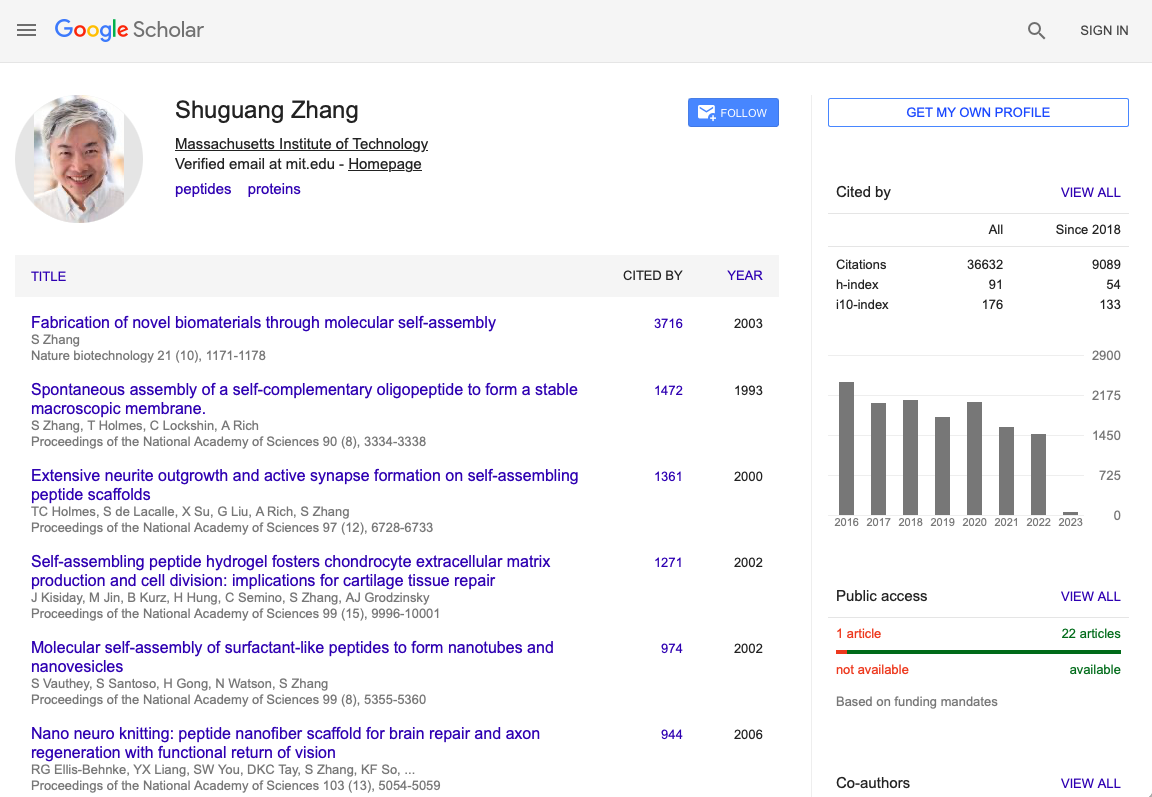 A Symposium to Honor Alexander Rich: Alex in Wonderland.MIT Media Lab, June 1994International Conference on Complex SystemsNashua NH, September 1997Self-organization in Materials ScienceMIT Biology, March 19981st Self-assembling Peptide Systems in Biology, Engineering & MedicineCrete, Greece,	July 19992nd Self-assembling Peptides & Proteins in Biology, Engineering & MedicineCrete, Greece July 2001American Chemical Society, Section of BiotechnologyBoston, July 20023rdSelf-assembling Peptides & Protein in Biology, Engineering & MedicineCrete, Greece, August 20034th Self-assembling Peptides & Proteins in Biology, Engineering & MedicineCrete, Greece, June 2005VI European Protein Society SymposiumBarcelona, Spain, May 2005Nanobiomedical Technology & Structural BiologyChengdu, China, June 2006VII European Protein Society SymposiumStockholm Sweden May 20073rd Molecular Frontiers SymposiumStockholm, Sweden May 2008Mykonos Workshop on Frontiers of Membrane BiologyMykonos, Greece May 2009A symposium to honor Alexander Rich: Alex in Wonderland IIMIT Media Lab, June 20141st Peptides & Proteins: Structure, Function & BiotechnologyLe Mans, France, July 20132nd Peptides & Proteins: Structure, Function & BiotechnologyGeneva, Switzerland, July 20163rd Peptides & Proteins: Structure, Function & BiotechnologyGeneva, Switzerland, July 201813th Molecular Frontiers Symposium at MITMedia Lab, November 20184th Peptides & Proteins: Structure, Function & BiotechnologyGeneva, Switzerland, June 202115th Molecular Frontiers SymposiumChengdu, China, September 2021Swiss Institute of Technology (ETH)Zürich, Switzerland, 1993, 1995, 2000, 2019Karolinska InstituteStockholm, Sweden, 1999, 2003, 2004, 2005, 2006, 2019University of UppsalaUppsala, Sweden, 2004, 2008University of OsloOslo, Norway, 1995, 2003Norwegian University of Science & TechnologyTrondheim, Norway, 2003University of PadovaPadova, Italy 2001University of CamerinoCamerino, Italy, 2002, 2003Freie UniversityBerlin, Germany, 1993, 1995, 1998, 2007Germany, Hans-Knoll InstituteJena, Germany, 1995Technical University of MunichMunich, Germany, 2006Polish Academy of SciencesWarsaw, Poland, 1995, 2006University of Cambridge, Department of BiochemistryCambridge, UK, 2006University of Cambridge, Department of ChemistryCambridge, UK, 2007MRC-Laboratory of Molecular BiologyCambridge, UK, 2007MRC-Protein Engineering CenterCambridge, UK, 2007Roslin InstituteRoslin, Scotland, UK, 2003University of EdinburghEdinburgh, Scotland, UK, 2003, 2007Center for Self-organization Systems, University of LeedsLeeds, UK 1997, 2003University of Sheffield, Department of BiochemistrySheffield, UK, 2001University of YorkYork UK, 2000University of Essex, Department of BiochemistryEssex, UK 2007University of Manchester, Department of MaterialsManchester UK 2007Department of Biochemistry, CNRSGif-sur-Yvett, France 1996Service de Chimie Moléculaire, C.E.A.Saclay, France, 2004 UNITE INSERM Paris, France, 1996Ludwig Boltzmann Institute for Experimental & Clinical Traumatology Vienna, Austria 2006, 2008Departments of Biological Chemistry, The Weizmann Institute Rehovot, Israel, 1998Structural Biology, The Weizmann Institute Rehovot, Israel, 1995, 2008 Hebrew University of JerusalemJerusalem, Israel 1995Ben-Gurion University of the Negev Beer Sheva, Israel, 1997, 1998, 2000, 2005, 2008 Protein Research Institute, Osaka University Osaka Japan, 1997 Tokyo Institute of Technology Tokyo, Japan, 2000Department of Chemical Engineering, University of TokyoTokyo, Japan, 2001Electrical Engineering, University of Tokyo Tokyo, Japan, 2005Department of Materials, University of Kyoto Kyoto, Japan, 2002Japan International Center of Medical Science Tokyo, 1998, 2003Department of Biology, Waseda University Tokyo, Japan, 1997, 2000Department of Materials, Nagoya Institute of Technology Nagoya Japan, 2001Department of Materials, Tohoku University Sendai, Japan, 2006, 2008Osaka National Research InstituteIkeda, Japan, 1997 National University of Singapore Singapore, 2000Qinghua UniversityBeijing, China, 1998-2004 Beijing UniversityBeijing China, 2004 Chinese Academy of Medical Sciences     Beijing, China, 1991, 1996, 1998, 2002, 2004Sichuan UniversityChengdu, China, 1986, 1991, 1996-2006Hong Kong University of Science & TechnologyHong Kong 2002, 2007Knight Fellows Lecture SeriesMIT, MA, 2004, 2005, 2006MIT-various Departments, Centers, Labs, GroupsCambridge, MA, 1989-2020Harvard UniversityCambridge MA 1994Harvard Medical SchoolBoston MA 1997Tufts UniversityMedford, MA 2005Tufts University Medical SchoolBoston, MA, 1996, 2002, 2004Boston UniversityBoston, MA, 1996, 2003California Institute of TechnologyPasadena CA, 2001Stanford UniversityStanford, CA 2002Scripps Research InstituteLa Jolla CA, 1999University of California at San FranciscoSan Francisco CA, 1996, 2002, 2018University of California at Santa Barbara Santa Barbara, CA, 1991, 1996, 2001, 2006, 2023University of California at DavisDavis, CA, 1996University of WashingtonSeattle, WA, 1999 University of TorontoToronto, Canada, 2000University of WaterlooWaterloo, Canada, 2000McMaster UniversityCanada 2006Vanderbilt UniversityNashville, Tenn. 2005Lehigh UniversityPennsylvania 2006Naval Research LaboratoriesWashington, D.C. 1999, 2003Defense Advanced Research Project AgencyArlington, VA, 2000-2003, 2011 Intel CorporationSanta Clara, CA, 2001, 2003Intel Corp. Research CenterHillsboro, OR, 2004Novartis Institute for Biomedical ResearchCambridge, MA. USA, 2004Johnson & JohnsonNew Jersey, 1995Du Pont, & Co.Wilmington, DE, 2001, 2003Hercules, Inc.Wilmington, DE, 1995Institute of Human VirologyBaltimore, MD, 2001, 2004BioWhittakerWalkersville, MD, 2004Biosurface TechnologyCambridge, MA, 1995ConvatecChester, UK, 1999Convatec, SkillmanNew Jersey, USA, 1996Beckton-Dickinson Bedford, MA, 1995, 1998Acorda TherapeuticsNew York, 1996-2001EngeneOSWaltham, MA, 2001Mitsubishi Chemical Corp.Yokohama, Japan, 1996-2005 Takeda PharmaceuticalsOsaka, Japan, 1999 Menicon, Co. LTDNagoya, Japan, 1999-2007Teijin, Ltd. HinoTokyo, Japan, 2003, March 2010Mitsui Chemical Corp. Tokyo, Japan, 2007Dai Nippon PrintingTokyo, Japan, 2007Perspective in Protein Engineering     Montpelier, France, April 1996Perspective in Protein EngineeringNorwich, UK, June 1997Condensed Soft Matter SymposiumTel Aviv, Israel, April 1997Peptide Engineering SymposiumIkeda, Japan Oct. 1997Peptide Science & TechnologyKyoto, Japan Oct. 1997Active & Functional Biopolymers SymposiumJerusalem, Israel, July 1998The Era of BiotechnologyBeer Sheva, Israel Oct. 2000Materials Research Society Fall MeetingBoston, MA Dec. 2001Stem Cell & Progenitors: Biology and ApplicationsCold Spring Harbor, Sept. NY 2001Fourth World Congress on Brian InjuryTorino, Italy, May 2001Engineering Tissue Growth International ConferencePittsburgh, PA, May 2001The Frontier of Biomaterials, University of DelawareWilmington, DE, Oct. 2002Self-assembly: The FutureMassa Marittima, Italy, May 2002American Chemical Society Symposium, Biotechnology SectionBoston MA July 2002Third Conference on Regenerative MedicineWashington, D.C. November 2002Biology of ChiralityModena, Italy, April 2003Second International Conference on BiomaterialsCardiff, Wales, UK April 2003Royal Society of Chemistry: Frontier of Chemical BiologyManchester, UK, September 2003Glaucoma Foundation Think Tank MeetingBoston, Sept. 2003, 2004, 2005, 2007Materials Research Society Fall MeetingBoston, Dec. 2003Ophthalmology Annual MeetingNew York, January 2004 Materials Research Society Spring Meeting     San Francisco, CA March 20043rd General Congress of Japan Society of Regenerative Medicine, Tokyo March 2004 43rd Polymer Biomaterials: Biomimetic & Bioanalogous SystemsPrague, Czech July 2004, 20091st Nanobiotechnology SymposiumSingapore, Sept. 20047th New Jersey Biomaterials Conference, Rutgers UniversityNew Jersey, Oct. 2004 Glaucoma Foundation Think Tank Meeting New York, 2004, 2005 & 2007Observatoire des Micro & Nano Technologies – OMNTParis, France, Dec. 2004Shell Corporation, Amsterdam, The NetherlandsDec. 2004 & January 2006American Chemical Society Spring MeetingSan Diego March 2005 American Chemical Society Summer Meeting       Washington, D.C. August 2005Materials Research Society Spring MeetingSan Francisco, March 2005The Schrödinger Society LectureVienna, Austria, April 20056th European Protein SocietyBarcelona, Spain, May 2005Protein Design WorkshopJerusalem, Israel, May 20054th Multidiscipinary workshop: Self-assembling peptides & proteinsCrete, Greece, June 2005The Nobel Symposium: "Molecular oncology-from bench to bedside” Karolinska InstituteStockholm, Sweden, June 2005.International Symposium on Molecular NanotechnologyNara, Japan, Nov. 2005European Synchrotron Radiation FacilityGrenoble, France, January 2006Shell Oil Research Center, AmsterdamThe Netherlands, January 2006Institute of Bioengineering & NanotechnologySingapore, Feb. 2006University of IndonesiaJakarta, Indonesia. Feb. 20065th Annual Japan Society of Regenerative MedicineOkayama, Japan, March 200629th Annual Japan Society for Future of MedicineTokyo, Japan, March 2006Nanotech 2006Boston, MA, USA, May 2006The Nobel Workshop “Chemical Origins of Life” Stockholm, Sweden, June 2006 “What Is Life?” Lecture Series, Karolinska InstituteStockholm, Sweden, June 20061st International Conference of Nanobiomedical Technology & Structural BiologyChengdu, China, 6/200629th European Peptide SymposiumGdansk, Poland, Sept. 2006University of Cambridge, Department of Materials Science & Metallurgy Cambridge, UK, Oct. 2006University of Cambridge, Department of BiochemistryCambridge, UK, Oct. 2006Ludwig Boltzmann Inst. Experi. & Clinical TraumatologyVienna, Austria, Nov. 2006MRC-Laboratory of Molecular BiologyCambridge, UK, Jan. 2007 University of Cambridge, Department of ChemistryCambridge, UK, Feb. 2007Nobel Workshop: “Molecular Frontiers” Stockholm, Sweden, February 2007Northern European Nanotechnology ConferenceHelsinki, Finland, March 2007Department of Virology, University of Helsinki Helsinki, Finland, March 2007Helsinki Biomedical Graduate School, Univer. of HelsinkiHelsinki, Finland, March 2007Drug Delivery Technology Center, University of HelsinkiHelsinki, Finland, March 2007MIT Alumni Club-Florida ChapterTampa, FL, April 20077th European Protein SocietyStockholm-Uppsala, Sweden, May 2007High Content Analysis ConferenceVienna, Austria, June 2007Depart Cell Biology & Biophysics, University of AthensAthens, Greece, July 2007Ipsen-Biomeasure, Inc.Milford, MA, Oct. 2007MRS-Fall Symposium, Boston, November 2007Department of Chemistry, EPFL, Lausanne, December 20072nd Molecular Frontiers SymposiumSingapore, January 2008University of IndonesiaJakarta, January 2008 and August 2011MIT-Japan SymposiumTokyo, 1-2008The Katzir Workshop: The Unbearable Complexity of Life,Tel Aviv, Israel, 2-2008 Surfaces & Interfaces in Soft Matter & Biology, Institute   Laue-LangevinGrenoble, France, 5-2008Karolinska InstituteStockholm, Sweden, May 2008Uppsala University, Department of PathologyUppsala, Sweden, May 2008Frontiers of Membrane BiologyMykonos, Greece, May 28-June 1, 200910th Cell-Biomaterials InteractionsPorto, Portugal, June 22-26, 200973rd Prague Meeting on Macromolecular SciencePrague, Czech Republic, 5-9 July 20091st Nano Today Conference, SingaporeAugust 2-5, 200956th Benzon Symposium: Funct & Pathog protein aggregation, Copenhagen, 8/24-27, 20093rd Biomaterials Research & Development in South Africa September 20-22, 2009Molecular Foundry Distinguished Lecture, Lawrence Berkeley National Laboratory3-2-2010European Materials Research SocietyStrasbourg, France, June 6-10, 20102nd Conference on Chemical & Molecular BioengineeringSingapore, 8-2010University of ÅrhusÅrhus, Denmark, September 2010International Workshop on Synthetic BiologyCopenhagen, Denmark, 8/25-27, 2010Workshop BOKU-Austrian Institute of TechnologyVienna, September 12-15, 2010President’s Lecture Series, CSIRPretoria, South Africa, 9-2010US State Department Sponsored Lect at Univ. of MauritiusPort Louis, Mauritius 9-2010Forschungszentrum JuelichJuelich, Germany 5-2011Givandan AGDubendorf, Switzerland 6-2011China Biotechnology VistaTaicang, China 7-2011Nanjing UniversityNanjing, China 7-2011Bioengineering and Biotechnology WorkshopChina University of Petroleum, 7-2011Harvard and Stanford Club and @America     Jakarta, Indonesia, 8-2011Austrian Institute of Technology Nanobiotechnology Vienna, Austria, 9-2011Genomic SymposiumRome, Italy, 10-2011Protein Engineering SymposiumBoston, MA 4-2012Nanyang Technological UniversitySingapore 5-2012China University of PetroleumQingdao, China, 7-2012University of CataniaCatania, Italy, 8-2012 Gen9Cambridge, MA, 12-2012Membrane Proteins: Functions, Structures and DiseasesTaiwan, 5-2013Peptides & Proteins: Structure, Function & BiotechnologyLe Mans, France, 7-2013Alex in Wonderland II, MIT Media LabCambridge, MA, 6-201410th Nanoscience & Nanotechnology of ConferenceIstanbul, Turkey, 6-2014MIT ILP Wuxi SymposiumWuxi, China, 5-2015MIT Sloan School Executive EducationCambridge, MA, 8-2105Technology Forum 2015Alpbach, Tyrol, AustriaMIT Sloan School-Boeing Education for ChinaCambridge, MA, 11-2015Tosoh CorporationTokyo, Japan, 11-2015University of LundLund, Sweden, 6-2016Institute of Science & TechnologyVienna, Austria, 6-2017Austrian WKO, MIT ILPVienna, Austria, 6-2017MIT LIP SymposiumShanghai, China, 10-2017Weizmann Institute of ScienceRehovot, Israel, 12-2017Tel Aviv UniversityTel Aviv, Israel, 12-2017Israel Arts and Science AcademyJerusalem, Israel, 12-2018Austrian WKO SymposiumVienna, Austria, 4-2018Sanofi-Paris, FranceParis, France, 4-2018Louis Pasteur InstituteParis, France, 4-20183rd Proteins and Peptides ConferenceGeneva, Switzerland, 7-2018Proteins & Interfaces, University of Catania,Catania, Sicily, Italy, 9-2018Beijing Zhongguancun Biotechnology Center MIT ILPBeijing, China, 11-2018Shanghai Science and Technology Office special lectureShanghai, China, 11-2018Molecular Frontiers Symposium, MIT Media LabCambridge, MA, 11-2018Russian Academy of Sciences, Institute of Bioorganic ChemistryMoscow, Russia, 12-2018Russian Academy of Sciences, Institute of Protein ResearchPushchino, Russia, 12-2018Boston Asian Biomedical AssociationWaltham, MA, 1-2019Baidu Internet Search Company, MIT ILPBeijing, China, 4-2019China High Speed Train Company Research, MIT ILPLiuzhou, China, 4-2019Wuhan University Alum Club, MIT Cambridge, MA, 4-2019Karolinska Institute, SwedenStockholm, Sweden, 5-2019Lund University, SwedenLund, Sweden, 5-2019ASST Niguarda Ca’Granda Hospital,Milan, Italy, 6-2019ETH-Swiss Institute of TechnologyZürich, Switzerland, 6-2019Tongrentang Traditional Chinese Medicine, MIT ILPBeijing, China 10-2019Defond Electech Co. Ltd, Hong Kong, MIT ILPHong Kong, 10-2019Midea Group, MIT ILPSongde, China, 1-2020The Joint Nobel Symposia: Energy in Cosmos, Molecules & Life     Stockholm, 18-22 June 20051st Molecular Frontiers Symposium: Nanotechnology   Stockholm, Sweden, 2-3/2/20073rd Molecular Frontiers Symp.: Catalysis & Solar Energy Stockholm, 3-5 June 20084th Molecular Frontiers Symposium: Of Molecules & MindStockholm, 5-6 June 20095th Molecular Frontiers Symp.: Alternative Energy & MoleculesStockholm, 2-4 June 20106th Molecular Frontiers Symp.: The Chemical Origin of Life Stockholm, 23-25 May 20117th Molecular Frontiers Symposium: How Chemical Cycles Shape Our Planet Stockholm, 5-20128th Molecular Frontiers Symposium: The Extremes of Life Stockholm, 5-20139th Molecular Frontiers Symposium: The Brain: Achievements & ChallengesStockholm, 5-201410th Molecular Frontiers Symposium: Göteborg, Sweden 5-2015Future of Tumor Biology, Karolinska Institute, Stockholm, Sweden, June 16-18, 201511th Molecular Frontiers Symposium: WaterTokyo, November 7-8, 201612th Molecular Frontiers Symposium: Man-Tailored Biology Stockholm, Sweden, May 22-23, 201714th Molecular Frontiers Symposium: Planet EarthStockholm, Sweden, May 9-10, 2019